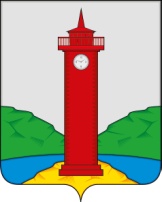 РОССИЙСКАЯ ФЕДЕРАЦИЯ
САМАРСКАЯ ОБЛАСТЬМУНИЦИПАЛЬНЫЙ РАЙОН ВолжскийСОБРАНИЕ ПРЕДСТАВИТЕЛЕЙ СЕЛЬСКОГО ПОСЕЛЕНИЯ КУРУМОЧТРЕТЬЕГО  созываРЕШЕНИЕ«31» декабря 2015  г.                                                                                       № 31/9 Об утверждении структуры и штатной численности администрации сельского поселения Курумоч      В соответствии с осуществлением полномочий, установленных ст.14 Федерального закона «Об общих принципах организации местного самоуправления в Российской Федерации» от 06.10.2003 г. № 131-ФЗ и в связи с совершенствованием организационных мероприятий, направленных на улучшение работы в администрации сельского поселения Курумоч, руководствуясь ст.33 Устава сельского поселения Курумоч, Собрание Представителей сельского поселения Курумоч Решило:1. Утвердить структуру Администрации  сельского поселения Курумоч        согласно приложению № 1.Утвердить  штатную  численность работников  Администрации  сельского поселения Курумоч  согласно приложению № 2.Настоящее решение вступает в силу с 01.01.2016 года.Опубликовать решение в вестнике поселения.
Глава сельского поселения Курумоч                                                    О.Л.КатынскийПредседатель Собрания представителей				  Л.В. Богословскаясельского поселения КурумочКулешевская  9989361        Приложение № 1 к Решению Собрания Представителейсельского поселения Курумоч от 29 12.2015г. № 31/9Структура Администрации сельского поселения Курумоч        Приложение № 2  к Решению Собрания ПредставителейСельского поселения Курумоч от 29.12.2015 г. № 31/9Штатное расписаниеАдминистрации сельского поселения Курумоч с 01.01.2016 г.Глава  сельского поселения Курумоч 1 ед.Заместитель Главы сельского поселения Курумоч 1 ед.Главный специалист-главный  бухгалтер Администрации 1 ед.Специалист 1 категории1 ед.Ведущий специалист по работе с депутатами Собрания Представителей сельского поселения Курумоч1 ед.Работник ВУС (военно-учетный стол) 1 ед.№п/пНаименование структурного подразделенияКоличество штатных единиц   1Выборная муниципальная должностьГлава сельского поселения Курумоч12Муниципальные служащие1.Заместитель главы администрации2.Главный специалист-главный бухгалтер 3.Специалист 1 категории 33Представительный орган поселенияВедущий специалист по работе с депутатами Собрания Представителей сельского поселения Курумоч14ВУРРаботник военно-учетного стола (ВУС)1ИТОГО6